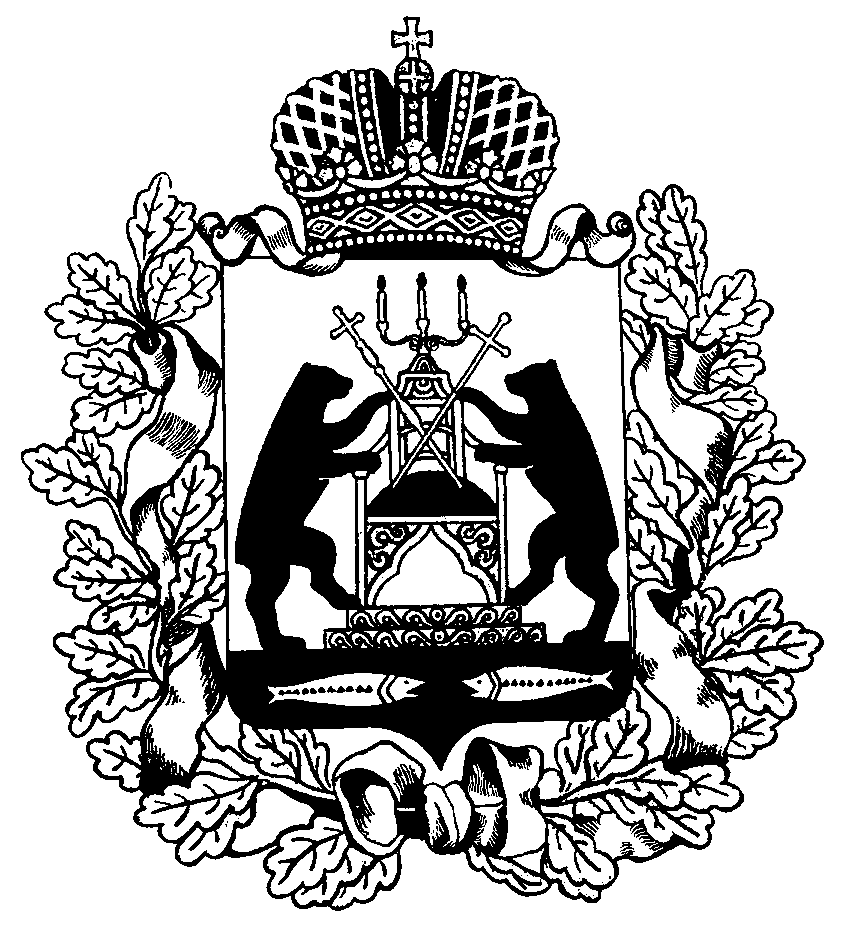 Российская ФедерацияНовгородская областьТерриториальная избирательная комиссияШимского районаПостановление       В соответствии с пунктом 31 статьи 22 и пунктом 11 статьи 29 Федерального закона от 12 июня 2002 года № 67-ФЗ «Об основных гарантиях избирательных прав и права на участие в референдуме граждан Российской Федерации», постановлением Избирательной комиссии Новгородской области от 23марта 2020 года «О внесении изменений в резерв составов участковых комиссий Шимского района»,  постановлением Территориальной избирательной комиссии Шимского района от 15 июня 2020 года № 81/10-3 «Об освобождении от обязанностей члена участковой избирательной комиссии № 2218  с правом решающего голоса»Территориальная избирательная комиссия Шимского района ПОСТАНОВЛЯЕТ:1. Назначить членом участковой избирательной комиссии № 2218 Кочерыгину Екатерину Николаевну,  предложенную Советом депутатов Шимского городского, из резерва составов участковых комиссий № 2205, 2214-2218;2. Выдать члену участковой избирательной комиссии с правом решающего голоса удостоверение установленного образца.3. Направить настоящее постановление в Избирательную комиссию Новгородской области и участковую избирательную комиссию № 2218.4. Разместить настоящее постановление на странице Территориальной избирательной комиссии Шимского района официального сайта Администрации Шимского муниципального района в информационно-телекоммуникационной сети «Интернет».Председатель Территориальнойизбирательной комиссииШимского района	                                                           Е.Л.ИщукСекретарь Территориальнойизбирательной комиссииШимского района	                                                           Н.В. Чухненкова15 июня 2020 года№ 81/11-3р. п. ШимскО назначении в состав участковой избирательной комиссии № 2218О назначении в состав участковой избирательной комиссии № 2218О назначении в состав участковой избирательной комиссии № 2218